     У  К  Р А  Ї  Н  А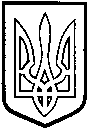             ТОМАШПІЛЬСЬКА РАЙОННА РАДА          В І Н Н И Ц Ь К О Ї  О Б Л А С Т І         Р І Ш Е Н Н Я  №183від 23 грудня 2016 року                                                     12 сесія  7 скликанняПро звіт про результати роботи Томашпільського відділення поліції ГУНП у Вінницькій області у 2016 роціЗаслухавши та обговоривши звіт начальника Томашпільського відділення поліції Могилів-Подільського відділення поліції ГУНП у Вінницькій області Марченко Я.В про результати роботи Томашпільського відділення поліції ГУНП у Вінницькій області у 2016 році, відповідно до пункту 16 частини 1 статті 43 Закону України «Про місцеве самоврядування в Україні», Постанови Верховної Ради України від 15.11.2016 року      №1737-VIII, з метою покращення роботи із забезпечення правопорядку й безпеки громадян та дотримання законності на території Томашпільського району, враховуючи висновок постійної комісії районної ради з питань регламенту, депутатської діяльності і етики, гласності, адміністративно-територіального устрою, взаємодії з органами місцевого самоврядування, зміцнення законності і правопорядку та охорони прав людини, районна рада ВИРІШИЛА:Звіт начальника Томашпільського відділення поліції Могилів-Подільського відділення поліції ГУНП у Вінницькій області Марченко Я.В про результати роботи Томашпільського відділення поліції ГУНП у Вінницькій області у 2016 році взяти до відома.Голова районної ради					Д.Коритчук